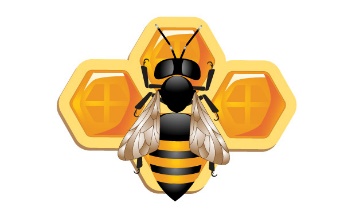 Pre-Participation Health History (Individuals are not obliged to fill out this Health History form, if you choose to do so, this information will be helpful to the Instructor and will be kept confidential.)Initial Membership ________	Membership Renewa1 _________	(Check One)         Paid - Cash________ Check ________Note: Club Membership is $20 per year, it includes use of extracting equipment and a jar of honey during extraction time. Name	 ___________________________________   	Date _________________________Home Phone _______________________________		Work Phone ___________________Emergency Contact (name) _________________________	Phone ________________________Email Address ________________________________________________________________ MedicalAre you allergic to bee stings?  	Yes ________ No ________If Yes, Do You carry and Epi Pen? 	Yes ________ No ________Is there any medical condition that you may have, that you think would be aggravated by a bee sting?  					Yes ________ No ________Is there any medical condition that we need to know about if something happens to you? 					Yes ________ No_________If you answered Yes to any question, please explain:____________________________________________________________________________________________________________________________________________________________Please send checks payable to MCC Bee Club (or stop by the Culinary Dept. and see Chef O’Farrell)Attn: CK 124-1/MCC Bee Club14500 E 12 Mile RdWarren, MI 48088-3896_________________________________________________________	_________________Signature of Participant							Date   